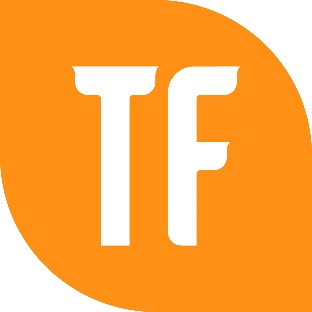 Consumer to Creator: Students Tell Their StoriesMs. Kelli CoonsSession Descriptor: Traditionally, students are the consumers of products, information, and stories a large majority of their school experience. However, the times they are changing, and student creation is on the rise. Through discussion of the SAMR and T-PACK Model, we will examine how digital learners can consume less, create more. You will leave this session with tools, ideas and most importantly confidence to implement these strategies immediately.Presenter Bio: Kelli Coons is currently a District Technology Coach for Spartanburg District Five in South Carolina. Previously she has served as an Elementary Literacy Coach, Curriculum Coach, and as a classroom teacher. Her participation in the Dynamic Learning Project, allowed her to work with Google for Education, Digital Promise, and Edtech Team. This fellowship focused on providing personalized professional development to all teachers in order to ensure effective technology integration. As one of the organizers of Edcamp Greenville since the origination in 2016, she is passionate about providing engaging professional development opportunities for educators. She has had the opportunity to present on effective technology integration and the Edcamp model at conferences in the Carolinas, FETC, as well as several ISTE conferences.